(OPTIONAL) Instructional Day: Day 8 from Unit B, Part 2Topic Description: Really challenging (and really fun) puzzlesObjectives:The student will be able to:Solve ridiculous puzzlesOutline of the Lesson:Note: Like the last lesson, this one is entirely optional. However, these are by far my favorite levels, so I would highly suggest letting the kids try them out.Themes:Having Fun!Independent work in Scratch (20 minutes)Let the students work through the World 10 PuzzlesIf the students can’t see the solution, tell them to head toward the exit and see what happensBreak (5 minutes)Go to the Harveyashi Muddru level and run this code: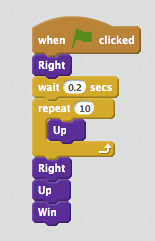 Tell them that the exit is programmed to disappear if you get close, so you cannot win with that code there.Don’t tell them, but we are hoping someone will go into the end sprite and modify the code so that you can win.Independent work in Scratch (20 minutes)Let the students work through more of the World 10 Puzzles(Optional) Students write a journal/blog entry about what they learned (10 minutes)